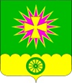 АДМИНИСТРАЦИЯ Нововеличковского сельского ПОСЕЛЕНИЯ ДИНСКОГО района ПОСТАНОВЛЕНИЕот 04.12.2017								     № 336станица НововеличковскаяОб утверждении Устава муниципального бюджетного учреждения «Культура»Нововеличковского сельского поселения           В соответствии с Федеральными законами от 08.05.2010 №83 – ФЗ «О внесении изменений в отдельные законодательные акты Российской Федерации в связи с совершенствованием правового положения государственных (муниципальных) учреждений», от 06.10.2003 №131-ФЗ «Об общих принципах организации местного самоуправления в Российской Федерации», от 12.01.1996 №7-ФЗ «О некоммерческих организациях»,  Уставом Нововеличковского сельского поселения Динского района, постановлением администрации Нововеличковского сельского поселения Динского района от 11.01.2011 №3 «Об изменении типов муниципальных учреждений Нововеличковского сельского поселения Динского района в целях создания муниципальных казенных и муниципальных бюджетных учреждений», постановляю:Утвердить Устав муниципального бюджетного учреждения «Культура» Нововеличковского сельского поселения (прилагается) в новой редакции.Обязанность по государственной регистрации Устава муниципального бюджетного учреждения «Культура» Нововеличковского сельского поселения возложить на директора Бездольную Ирину Анатольевну.Признать утратившими силу постановления администрации Нововеличковского сельского поселения Динского района:- от 01.11.2011 № 525 «Об утверждении Устава муниципального бюджетного учреждения «Культура» Нововеличковского сельского поселения;- от 01.07.2013 № 259 «О внесении изменений в Устав муниципального бюджетного учреждения «Культура» Нововеличковского сельского поселения».Контроль за выполнением настоящего постановления возложить на заместителя главы администрации Нововеличковского сельского поселения Г.М. Кову.Постановление вступает в силу со дня его подписания.Глава администрацииНововеличковскогосельского поселения                                                              С.М. Кова                                                                                   УТВЕРЖДЕН:                             							       	Постановлением администрации        Нововеличковского сельского поселения Динского района(в новой редакции)                                                                                                                                                           от 04.12.2017 г. № 336У С Т А ВМуниципального бюджетного учреждения«Культура» Нововеличковского сельского поселения ст. Нововеличковская                                        2017 годОБЩИЕ ПОЛОЖЕНИЯМуниципальное бюджетное учреждение «Культура» Нововеличковского сельского поселения (далее по тексту – Учреждение), является некоммерческой организацией, создано в соответствии с Гражданским кодексом Российской Федерации, федеральным законом от 12.01.1996 № 7-ФЗ  «О некоммерческих организациях» и в соответствии с постановлением администрации Нововеличковского сельского поселения Динского района от 11.01.2011 №3 «Об изменении типов муниципальных учреждений Нововеличковского сельского поселения Динского района в целях создания муниципальных казенных и муниципальных бюджетных учреждений» для выполнения работ, оказания услуг в целях обеспечения реализации предусмотренных законодательством Российской Федерации полномочий органов местного самоуправления в сфере культуры.Учреждение создано в целях предоставления услуг в сфере культуры, удовлетворения культурных, духовных и интеллектуальных запросов населения, обеспечения досуговой деятельности различных видов и форм, приобщения жителей Нововеличковского сельского поселения к творчеству, культурному развитию, самообразованию и любительскому искусству.Официальное наименование Учреждения:Полное наименование Учреждения: Муниципальное бюджетное учреждение «Культура» Нововеличковского сельского поселения.Сокращенное наименование Учреждения: МБУ «Культура» НСП.Юридический адрес Учреждения: 353212, Краснодарский край, Динской район, станица Нововеличковская, улица Красная, 53.Фактический адрес Учреждения: 353213, Краснодарский край, Динской район, станица Воронцовская, улица Пушкина 20б.Организационно-правовая форма – Учреждение.Тип Учреждения – бюджетное.Форма собственности – муниципальная.Учреждение имеет следующее структурное подразделение без образования юридического лица:- Дом культуры ст. Воронцовской (адрес: станица Воронцовская, улица Пушкина 20б).1.4. Учредителем Учреждения является Администрация Нововеличковского сельского поселения Динского района в составе муниципального образования Динской район. Функции и полномочия Учредителя осуществляет Администрация Нововеличковского сельского поселения Динского района (далее – Учредитель).1.5. Функции и полномочия Учредителя по вопросам управления и распоряжения имуществом Учреждения осуществляет Администрация Нововеличковского сельского поселения Динского района.1.6. Учреждение отвечает по своим обязательствам всем находящимся у него на праве оперативного управления имуществом, как закрепленным за Учреждением собственником имущества, так и приобретенным за счет доходов, полученных от приносящей доход деятельности, за исключением особо ценного движимого имущества, закрепленного за Учреждением собственником этого имущества или приобретенного Учреждением за счет выделенных собственником имущества Учреждения средств, а также недвижимого имущества.1.7.  Отношения между Учредителем и Учреждением, не урегулированные настоящим Уставом, определяются соглашением, заключенным между Учредителем и Учреждением в соответствии с требованиями действующего законодательства Российской Федерации.  1.8. Учреждение является юридическим лицом с момента его государственной регистрации в порядке, предусмотренном действующим законодательством, имеет обособленное имущество, самостоятельный баланс, лицевые счета, открытые в соответствии с действующим законодательством, печать со своим полным наименованием, штамп, бланки и другие средства индивидуализации, зарегистрированные в установленном порядке. Учреждение от своего имени приобретает и осуществляет имущественные и неимущественные права, несет обязанности, выступает истцом и ответчиком в суде в соответствии с законодательством Российской Федерации.1.9. Порядок ведения бухгалтерского учета и отчетности Учреждения осуществляется в соответствии с законодательством Российской Федерации. 1.10. Делопроизводство Учреждения осуществляется в форме бумажного и электронного документооборота в соответствии с требованиями действующего законодательства Российской Федерации. 1.11. Учреждение в своей деятельности руководствуется Конституцией Российской Федерации, Гражданским кодексом Российской Федерации, Федеральным законом Российской Федерации «О некоммерческих организациях», законом Российской Федерации от 09.10.1992 г. N 3612-I «Основы законодательства Российской Федерации о культуре», постановлением Правительства Российской Федерации от 25.06.1995 № 609 «Об утверждении Положения об основах хозяйственной деятельности и финансирования организаций культуры и искусства», Федеральным законом Российской Федерации от 05.04.2013г. № 44-ФЗ «О контрактной системе в сфере закупок товаров, работ, услуг для обеспечения государственных и муниципальных нужд», иными нормативными правовыми актами Российской Федерации, локальными актами Краснодарского края, муниципальными правовыми актами, настоящим Уставом.1.12. Учреждение осуществляет свою деятельность в соответствии с предметом и целями деятельности, определенными в соответствии с федеральными законами, иными нормативными правовыми актами, муниципальными правовыми актами и настоящим Уставом, путем предоставления услуг в сфере культуры, удовлетворения культурных, духовных и интеллектуальных запросов населения Нововеличковского  сельского поселения, обеспечения досуговой деятельности различных видов и форм, приобщения жителей поселения к творчеству, культурному развитию, самообразованию и любительскому искусству.1.13. В Учреждении не допускается создание и деятельность организационных структур политических партий, общественно-политических и религиозных движений и организаций.1.14. Учреждение вправе создать филиалы и открывать представительства. Филиалы и представительства осуществляют деятельность от имени создавшего их Учреждения. Учреждение несет ответственность за деятельность своих филиалов и представительств.1.15. Взаимоотношения Учреждения с Учредителем, предприятиями, организациями и частными лицами, не урегулированные Уставом, определяются договорами между ними в соответствии с законодательством Российской Федерации. ЦЕЛИ, ЗАДАЧИ И ВИДЫ ДЕЯТЕЛЬНОСТИУчреждение осуществляет свою деятельность в сфере культуры в соответствии с предметом, задачами и целями деятельности, определенными Конституцией Российской Федерации, Гражданским Кодексом Российской Федерации, Федеральными законами Российской Федерации, нормативными правовыми актами Президента Российской Федерации, Правительства Российской Федерации, законами Краснодарского края, локальными актами Департамента культуры Краснодарского края, Учредителя.Предметом деятельности Учреждения является осуществление в установленном порядке предусмотренных настоящим Уставом основных видов деятельности и иных видов деятельности, не являющихся основными.Основными целями деятельности Учреждения являются:Удовлетворение культурных, духовных и интеллектуальных запросов населения Нововеличковского сельского поселения.Обеспечение досуговой деятельности различных видов и форм. Приобщение жителей поселения к творчеству, культурному развитию, самообразованию и любительскому искусству. Оказание методической и практической помощи в организации досуга учебным заведениям, предприятиям, учреждениям, организациям, жителям поселения.Основными задачами Учреждения являются: Развитие театрального, вокального, хореографического и других видов искусства, художественной самодеятельности. Концертное обслуживание населения. Организация клубов по интересам, любительских объединений, музыкальных коллективов. Организация культурного обслуживания различных категорий населения силами коллективов художественной самодеятельности Учреждения. Проведение различных конкурсных программ, дискотек развлекательного и познавательного характера. Проведение фестивалей и театрализованных представлений.           2.4.7. Участие в проведении больших массовых мероприятий.           2.4.8. Участие в международных, всероссийских, региональных, областных, окружных фестивалях и конкурсах.           2.4.9. Удовлетворение потребностей населения в сохранении и развитии народного художественного творчества, любительского искусства, другой самодеятельной творческой инициативы и социально-культурной активности населения.2.4.10. Создание благоприятных условий для организации культурного досуга и отдыха жителей Нововеличковского сельского поселения.2.4.11. Предоставление услуг социально-культурного, просветительского, оздоровительного и развлекательного характера, доступных для широких слоев населения.2.4.12. Поддержка и развитие самобытных национальных культур.2.4.13. Развитие современных форм организации культурного досуга с учетом и потребностей различных социально-возрастных групп населения.Для достижения уставных целей и выполнения задач Учреждение осуществляет следующие основные виды деятельности:Организация работы кружков художественной самодеятельности, любительских объединений и клубов по интересам. Процесс создания и организации работы коллективов, студий, кружков и других клубных формирований по видам искусств (музыка, хореография, театральное искусство, народное творчество, вокал и т.д.). Предоставление услуг по проведению культурно-массовых мероприятий для юридических и физических лиц. Проведение различных по форме и тематике культурно-массовых мероприятий (праздников, представлений, смотров, фестивалей, конкурсов,  концертов, выставок, вечеров, спектаклей, игровых развлекательных программ и других форм показа результатов творческой деятельности клубных формирований). Проведение спектаклей, концертов, культурно-зрелищных и выставочных мероприятий, в том числе с участием профессиональных коллективов, исполнителей, авторов. Изучение, обобщение и распространение опыта культурно-массовой, культурно-воспитательной, культурно-зрелищной работы Учреждения. Оказание консультативной, методической и организационно-творческой помощи в подготовке и проведении культурно - досуговых мероприятий. Осуществление справочной, информационной и рекламно-маркетинговой деятельности. Предоставление населению дополнительных досуговых и сервисных услуг. Учреждение вправе осуществлять иные виды деятельности, не являющиеся основными видами деятельности, при условии, что такая деятельность определена настоящим Уставом. Такой деятельностью признается деятельность, направленная на удовлетворение культурных, духовных и интеллектуальных запросов населения Нововеличковского сельского поселения, обеспечение досуговой деятельности различных видов и форм, приобщение жителей к творчеству, культурному развитию, самообразованию и любительскому искусству, а также иные виды деятельности в соответствии с действующим законодательством. Учреждение может осуществлять следующие иные виды деятельности, приносящие доход, не являющиеся основными:  Организация и проведение вечеров отдыха, танцевальных и других вечеров, праздников, встреч, гражданских и семейных обрядов, литературно-музыкальных гостиных, балов, дискотек, концертов, спектаклей, фестивалей, турниров и других культурно-досуговых мероприятий, в том числе по заявкам организаций, предприятий и отдельных граждан. Предоставление ансамблей, самодеятельных коллективов и отдельных исполнителей для семейных и гражданских праздников и торжеств. Обучение в платных кружках, студиях, на курсах (групповые и индивидуальные занятия). Оказание консультативной, методической и организационно-творческой помощи в подготовке и проведении культурно - досуговых мероприятий.  Предоставление услуг по прокату сценических костюмов, культурного и другого инвентаря, аудио-видео кассет и дисков с записями отечественных и зарубежных музыкальных и художественных произведений, звукоусилительной и осветительной аппаратуры и другого профильного оборудования. Организация в установленном порядке работы клубов, компьютерных клубов, игровых и развлекательных досуговых объектов.  Организация и проведение ярмарок, лотерей, аукционов, выставок-продаж. Подготовка и исполнение концертных номеров (массовых, сольных). Предоставление в аренду помещений для проведения выставок, продаж; кружковой работы, вечеров отдыха для различных категорий населения, диспутов и лекций, концертов, молодежных дискотек, выставок-продаж, презентаций, конкурсов) и других культурно-массовых мероприятий.Иные виды приносящей доход деятельности (предпринимательской деятельности), содействующие достижению целей создания Учреждения, ради которых оно создано. Отдельные виды деятельности, перечень которых установлен законом, могут осуществляться Учреждением только на основании специальных разрешений (лицензий).Учредитель вправе приостановить приносящую доход деятельность Учреждения, если она идет в ущерб основной деятельности, предусмотренной Уставом.ИМУЩЕСТВО И ФИНАНСОВОЕ ОБЕСПЕЧЕНИЕ УЧРЕЖДЕНИЯИсточниками формирования имущества Учреждения являются:   движимое и недвижимое имущество, закрепленное за Учреждением на праве оперативного управления;  имущество, приобретенное за счет финансовых средств Учреждения, а также за счет средств, полученных от приносящей доход деятельности; бюджетные ассигнования и другие поступления от Учредителя; внебюджетные средства; платежи за оказание услуг по договорам с юридическими и физическими лицами; безвозмездные или благотворительные взносы, пожертвования организаций, учреждений и граждан на развитие материально-технической базы и прочих расходов на усмотрение директора Учреждения; иное имущество, приобретенное в соответствии с законодательством Российской Федерации.Имущество Учреждения закрепляется за ним на праве оперативного управления в соответствии с Гражданским кодексом Российской Федерации.Имущество, закрепленное за Учреждением на праве оперативного управления, является муниципальной собственностью. Функции и полномочия собственника имущества Учреждения осуществляет муниципальное образование Нововеличковское сельское поселение Динского района.Учреждение владеет и пользуется закрепленным за ним Учредителем на праве оперативного управления имуществом в пределах, установленных законом, в соответствии с уставными целями деятельности, заданиями Учредителя, назначением имущества, договором между Учредителем и Учреждением.Учреждение обязано содержать, закрепленное за ним имущество, обеспечивать его сохранность и использование строго по целевому назначению в соответствии с муниципальными правовыми актами.Учреждение отвечает по своим обязательствам всем находящимся у него на праве оперативного управления имуществом, как закрепленным за Учреждением Учредителем, так и приобретенным за счет доходов, полученных от приносящей доход деятельности, за исключением особо ценного движимого имущества, закрепленного за Учреждением Учредителем или приобретенным Учреждением за счет выделенных Учредителем средств, а также недвижимого имущества. Собственник имущества Учреждения не несет ответственность по обязательствам Учреждения. Учреждение не отвечает по обязательствам собственника имущества Учреждения.Земельный участок, необходимый для выполнения Учреждением своих уставных задач, предоставляется на праве постоянного (бессрочного) пользования. Право постоянного (бессрочного) пользования земельным участком, находящимся в муниципальной собственности, предоставляется Учреждению на основании Решения муниципального органа, уполномоченного предоставлять земельные участки в такое пользование. В случае реорганизации юридического лица принадлежащее ему право постоянного (бессрочного) пользования земельным участком переходит в порядке правопреемства.Учреждение не вправе распоряжаться без согласия Учредителя недвижимым имуществом и особо ценным движимым имуществом, закрепленным за ним Учредителем или приобретенным Учреждением за счет средств, выделенных ему Учредителем на приобретение такого имущества. Под особо ценным движимым имуществом понимается движимое имущество, без которого осуществление Учреждением своей уставной деятельности будет существенно затруднено. Порядок отнесения имущества к категории особо ценного движимого имущества устанавливается Правительством Российской Федерации. Остальным имуществом, находящимся на праве оперативного управления Учреждение вправе распоряжаться самостоятельно, если иное не установлено законом.В случае сдачи в аренду с согласия Учредителя недвижимого имущества и особо ценного движимого имущества, закрепленного за Учреждением или приобретенного Учреждением за счет средств, выделенных ему на приобретение такого имущества, финансовое обеспечение содержания такого имущества Учредителем не осуществляется.Учреждение вправе с согласия Учредителя передавать некоммерческим организациям в качестве их учредителя или участника денежные средства (если иное не установлено условиями их предоставления) и иное имущество, за исключением особо ценного движимого имущества, закрепленного за ним на праве оперативного управления или приобретенного Учреждением за счет средств, выделенных ему на приобретение такого имущества, а также недвижимого имущества. В случаях и порядке, предусмотренных федеральными законами, Учреждение вправе вносить указанное имущество в уставный (складочный) капитал хозяйственных обществ или иным образом передавать им это имущество в качестве их Учредителя или участника.Учредитель вправе изъять излишнее, неиспользуемое или используемое не по назначению имущество, закрепленное за Учреждением на праве оперативного управления и распорядиться им по своему усмотрению. Учреждение самостоятельно осуществляет финансово-хозяйственную деятельность, может иметь самостоятельный баланс и лицевой счет, открытый в установленном законом порядке, печать установленного образца, штамп и бланки со своим наименованием.Учредитель формирует и утверждает муниципальное задание для Учреждения в соответствии с основными видами деятельности Учреждения. Учреждение не вправе отказаться от выполнения муниципального задания.Средства Учреждения от приносящей доход деятельности поступают в его самостоятельное распоряжение и используются им для достижения целей, ради которых оно создано, если иное не предусмотрено федеральным законодательством. Доходы Учреждения расходуются в соответствии с Положением об оказании платных услуг.Собственник имущества Учреждения не имеет права на получение доходов от осуществляемой Учреждением деятельности и использования закрепленного за Учреждением имущества.Финансовое обеспечение осуществления Учреждением полномочий по исполнению публичных обязательств осуществляется в порядке, установленном администрацией Нововеличковского сельского поселения Динского района.Учреждение осуществляет операции с поступающими ему в соответствии с законодательством Российской Федерации средствами через лицевые счета, открываемые в территориальных органах Федерального казначейства муниципального образования Динской район в соответствии с положениями Бюджетного кодекса РФ. Учреждение осуществляет операции по расходованию бюджетных средств в соответствии с планом финансово-хозяйственной деятельности. Финансовые средства Учреждения формируются за счет:краевого бюджета; местного бюджета; средств, полученных от приносящей доход деятельности;безвозмездных поступлений;иных средств, поступающих в соответствии с законодательством Российской Федерации. Финансовое обеспечение выполнения Учреждением муниципального задания осуществляется в виде субсидий из соответствующего бюджета бюджетной системы Российской Федерации. Уменьшение объема субсидии, предоставленной на выполнение муниципального задания, в течение срока его выполнения осуществляется только при соответствующем изменении муниципального задания. Учреждение не вправе размещать денежные средства на депозитах в кредитных организациях, а также совершать сделки с ценными бумагами, если иное не предусмотрено законодательством Российской Федерации.Учреждение вправе выполнять работы, оказывать услуги, относящиеся к его основной деятельности, для граждан и юридических лиц за плату в порядке, установленном законом. Учреждение обеспечивает открытость и доступность следующих документов: 1) учредительные документы, в том числе внесенные в них изменения;2) свидетельство о государственной регистрации Учреждения;3) решение Учредителя о создании Учреждения;4) решение Учредителя о назначении руководителя Учреждения;5) положения о филиалах, представительствах Учреждения;6) план финансово-хозяйственной деятельности Учреждения;7) годовая бухгалтерская отчетность Учреждения;8) сведения о проведенных в отношении Учреждения контрольных мероприятиях и их результатах;9) муниципальное задание на оказание услуг (выполнение работ);10) отчет о результатах своей деятельности и об использовании закрепленного за ними муниципального имущества, составляемый и утверждаемый в порядке, определенном соответствующим органом, осуществляющим функции и полномочия учредителя, и в соответствии с общими требованиями, установленными федеральным органом исполнительной власти, осуществляющим функции по выработке государственной политики и нормативно-правовому регулированию в сфере бюджетной, налоговой, страховой, валютной, банковской деятельности.3.23. Учреждение обеспечивает открытость и доступность документов, указанных в пункте 3.22. настоящего Устава, с учетом требований законодательства Российской Федерации о защите государственной тайны. 3.24. Предоставление информации учреждением, ее размещение на официальном сайте в сети Интернет и ведение указанного сайта осуществляются в порядке, установленном федеральным органом исполнительной власти, осуществляющим функции по выработке государственной политики и нормативно-правовому регулированию в сфере бюджетной, налоговой, страховой, валютной, банковской деятельности.КОМПЕТЕНЦИЯ УЧРЕДИТЕЛЯ УЧРЕЖДЕНИЯУтверждает Устав Учреждения, внесение в него изменений и дополнений.Принимает решение о создании и ликвидации филиалов Учреждения, об открытии и о закрытии его представительств.Принимает решение о реорганизации и ликвидации Учреждения, а также изменении его типа.Утверждает передаточные акты или разделительные балансы.Назначает ликвидационную комиссию и утверждает промежуточный и окончательный ликвидационный балансы.Назначает и освобождает от должности директора Учреждения.Принимает решение о совершении сделок с имуществом Учреждения в случаях, если в соответствии с федеральным законодательством для совершения таких сделок требуется согласие Учредителя.Принимает решения об отнесении имущества Учреждения к особо ценному движимому имуществу и об исключении из состава особо ценного движимого имущества объектов, закрепленных за Учреждением на праве оперативного управления, которые перестают относиться к видам особо ценного движимого имущества. Формирует и утверждает муниципальное задание для Учреждения в соответствии с предусмотренной его Уставом основной деятельностью, осуществляет расчет финансового обеспечения выполнения задания, финансирование установленного Учредителем задания и контроль за его реализацией.Осуществляет финансовый контроль за целевым использованием выделенных Учреждению бюджетных средств.Проводит проверки по всем аспектам деятельности Учреждения, в том числе по поступившим представлениям, информации контролирующих и надзорных органов, заявлениям и жалобам.Осуществляет финансовое обеспечение выполнения муниципального задания с учетом расходов на содержание недвижимого имущества и особо ценного движимого имущества, закрепленных за Учреждением Учредителем или приобретенных Учреждением за счет средств, выделенных ему Учредителем на приобретение такого имущества, расходов на уплату налогов, в качестве объекта налогообложения по которым признается соответствующие имущество, в том числе земельные участки, а также финансовое обеспечение развития Учреждения в рамках программ, утвержденных в установленном порядке.  В случае сдачи в аренду с согласия Учредителя недвижимого имущества или особо ценного движимого имущества, закрепленных за Учреждением Учредителем или приобретенных Учреждением за счет средств, выделенных ему Учредителем на приобретение такого имущества, финансовое обеспечение содержания такого имущества Учредителем не осуществляется.Создает условия для организации досуга и обеспечения жителей Нововеличковского сельского поселения услугами Учреждения.  Содействует сохранению и развитию местных традиций и обычаев.Создает условия для массового отдыха жителей Нововеличковского сельского поселения.Организовывает массовые праздники.Осуществляет иные полномочия, предусмотренные действующим законодательством Российской Федерации.ОРГАНИЗАЦИЯ ДЕЯТЕЛЬНОСТИ УЧРЕЖДЕНИЯУчреждение самостоятельно осуществляет свою деятельность в пределах, определяемых законодательством Российской Федерации и настоящим Уставом.Учреждение строит свои отношения с другими учреждениями, предприятиями, организациями и гражданами в пределах муниципального задания на основе договоров (административного регламента). В своей деятельности Учреждение учитывает интересы получателей услуг, обеспечивает качество работ и услуг. Учреждение имеет право: Своевременно получать и использовать бюджетные средства в форме субсидии на возмещение нормативных затрат, связанных с оказанием им муниципальных услуг (выполнением работ) в соответствии                                       с муниципальным заданием.Использовать результаты интеллектуальной деятельности, приравненные к ним средства индивидуализации в порядке и на условиях, предусмотренных законодательством об авторском праве и смежных правах.Участвовать в установленном порядке в реализации целевых программ в сфере культуры. Заключать договоры с учреждениями, организациями, предприятиями и физическими лицами на предоставление работ и услуг в соответствии с видами деятельности Учреждения, указанными в Уставе. Планировать свою деятельность и определять перспективы развития Учреждения по согласованию с Учредителем, а также исходя из спроса населения  на работы, услуги и заключенных договоров. Учреждение обязано: Надлежащим образом выполнять свои обязательства, определенные настоящим Уставом. Обеспечить удовлетворение общественных потребностей населения в продукции, работах и услугах в области культуры в различных формах и видах. Своевременно представлять Учредителю необходимую финансовую документацию в полном объеме по утвержденным формам и по всем видам деятельности. Рассматривать и представлять на утверждение Учредителю годовые отчеты и перспективные планы. Эффективно использовать бюджетные и внебюджетные средства в соответствии с их целевым назначением. Представлять по требованию Учредителя документы о состоянии творческой и производственной деятельности. Нести ответственность в соответствии с законодательством Российской Федерации за нарушение договорных, расчетных обязательств, за нарушение правил хозяйствования, установленных законодательством Российской Федерации. Возмещать ущерб, причиненный нерациональным использованием земли и других природных ресурсов, загрязнениями окружающей среды, нарушением правил безопасности производства, санитарно-гигиенических требований по защите здоровья работников и обслуживаемого населения. Обеспечивать работников безопасными условиями труда и нести ответственность в установленном порядке за ущерб, причиненный их здоровью и трудоспособности.Осуществлять оперативный бухгалтерский учет результатов производственной, хозяйственной и иной деятельности, вести статистическую и бухгалтерскую отчетность, отчитываться о результатах деятельности в порядке и сроки, установленные законодательством Российской Федерации и Учредителем.За искажение государственной отчетности директор Учреждения несет установленную законодательством Российской Федерации дисциплинарную и административную ответственность. Контроль деятельности Учреждения осуществляется в соответствии с действующим законодательством и законодательными актами Российской Федерации.Контроль над распоряжением имуществом, закрепленным на праве оперативного управления, осуществляет Учредитель.Отчет о своей деятельности в объеме сведений, представляемых в уполномоченный орган или его территориальный орган, ежегодно размещает в сети Интернет или предоставляет средствам массовой информации для опубликования (п. 3.2 ст. 32 Закона N 7-ФЗ).Учредитель в установленном законодательством Российской Федерации   порядке доводит до Учреждения данные об объеме субсидий и условий их предоставления из бюджета муниципального образования.  Учредитель на основе расчетов нормативных затрат на оказание   муниципальных услуг и нормативных затрат на содержание имущества формирует муниципальное задание для учреждения (документ, устанавливающий требования к составу, качеству и (или) объем (содержанию), условиям, порядку и результатам оказания муниципальных услуг (выполнения работ).В соответствии с законодательством Российской Федерации формы и системы оплаты труда работников, виды и размеры надбавок, доплат и других выплат стимулирующего характера устанавливаются руководителем Учреждения самостоятельно в пределах имеющихся средств на оплату труда. УПРАВЛЕНИЕ УЧРЕЖДЕНИЕМУправление Учреждением осуществляется в соответствии с законодательством Российской Федерации, муниципальными правовыми актами муниципального образования Нововеличковского сельского поселения сельского поселения и настоящим Уставом.Управление Учреждением строится на основе сочетания принципов единоначалия и самоуправления. Учреждение возглавляет директор, который назначается и освобождается от должности главой администрации Нововеличковского сельского поселения Динского района. Директор Учреждения на принципах единоначалия осуществляет непосредственное руководство и организацию текущей деятельности Учреждения. С директором Учреждения заключается трудовой договор (эффективный контракт) в соответствии с Трудовым кодексом Российской Федерации.В случае временного отсутствия директора Учреждения, его должностные обязанности исполняет заместитель директора, назначенный приказом директора Учреждения, который несет ответственность за деятельность Учреждения в соответствии с должностными обязанностями.К компетенции директора Учреждения относятся вопросы осуществления текущего руководства деятельностью Учреждения, за исключением вопросов, отнесенных федеральными законами, настоящим Уставом к компетенции Учредителя. Директор Учреждения имеет право: действовать без доверенности от имени Учреждения, представляет его интересы во всех учреждениях и организациях, предприятиях, государственных органах, органах государственной власти и местного самоуправления, органах судебной системы Российской Федерации и иных органах в соответствии с федеральным законодательством и иными нормативными правовыми актами;  совершать сделки, заключает договоры (в том числе трудовые) и соглашения от имени Учреждения;  выдавать доверенности по вопросам, входящим в его компетенцию; утверждать план финансово-хозяйственной деятельности Учреждения, его годовую бухгалтерскую отчетность и регламентирующие деятельность Учреждения внутренние документы; открывать лицевой счет в установленном порядке в соответствии с законодательством Российской Федерации; распоряжаться имуществом Учреждения, в пределах, установленных законом и настоящим Уставом;  обеспечивать ежеквартальное представление Учредителю отчета о выполнении муниципального задания;обеспечивать разработку и поддержку электронного сайта в сети Интернет, своевременное пополнение (обновление) необходимой информации;обеспечивать эффективное использование материальных и трудовых ресурсов для решения производственных задач и социального развития коллектива;утверждать по согласованию с Учредителем структуру и штатное расписание Учреждения, должностные оклады и надбавки к ним в пределах имеющихся денежных средств; осуществлять подбор, прием на работу и расстановку кадров, заключает трудовые договора, поощряет и налагает взыскания на работников Учреждения в соответствии с трудовым законодательством, увольняет с работы (расторгает трудовые договоры);  распределять обязанности между работниками Учреждения, утверждает должностные инструкции; утверждать график отпусков работников Учреждения; решать вопросы командирования работников Учреждения; издавать приказы, распоряжения, дает указания, обязательные для исполнения всеми работниками Учреждения в пределах его компетенции; предоставлять по письменному обращению Учредителя помещение в зданиях, находящихся в оперативном управлении Учреждения, для организации и проведения культурно-массовых мероприятий. На период их проведения коммунальные услуги, предоставление оборудования, организационной техники, уборка помещения осуществляется Учреждением на безвозмездной основе;обеспечивать соблюдение правил и нормативных требований охраны труда, противопожарной безопасности, санитарно-гигиенического и противоэпидемиологического режимов;разрабатывать проект Устава Учреждения, коллективного договора и регистрирует их в установленном порядке;утверждать нормативные и плановые документы; являться распорядителем субсидий Учреждения;создавать в Учреждении условия для организации и совершенствования творческого процесса;осуществлять иные полномочия в соответствии с действующим законодательством и трудовым договором.Директор Учреждения несет ответственность за: выполнение муниципального задания;  целевое использование (расходование) денежных средств; сохранность жизни и здоровья участников клубных формирований и работников Учреждения вовремя и вследствие учебно-творческого процесса, проводимых Учреждением мероприятий; соблюдение прав и свобод участников клубных формирований и работников Учреждения в процессе и в результате учебно-творческого процесса, проводимых Учреждением мероприятий; принятие мер по предупреждению (пресечению) на всей территории Учреждения нарушений законов Российской Федерации, окружных правовых актов и актов местного самоуправления, норм морали, нравственности, Устава Учреждения и Правил внутреннего трудового распорядка;  представление отчетности, установленной нормативными правовыми актами Российской Федерации, локальными актами Краснодарского края, муниципальными правовыми актами;  выполнение возложенных на Учреждение задач и функций. Формой самоуправления Учреждения является Совет трудового коллектива. Трудовой коллектив составляют все работники Учреждения. Полномочия трудового коллектива Учреждения осуществляются Советом трудового коллектива. К компетенции Совета трудового коллектива Учреждения относится:рассмотрение и принятие изменений и дополнений в Устав Учреждения, принятие его новой редакции; принятие правил внутреннего трудового распорядка в Учреждении, изменений в коллективный договор Учреждения;иные полномочия, предусмотренные действующим законодательством Российской Федерации.Для ведения заседания на Совете трудового коллектива избирают председателя и секретаря Совета трудового коллектива. Решения Совета трудового коллектива оформляется протоколом. Протокол подписывается председателем и секретарем Совета трудового коллектива. Решение Совета трудового коллектива Учреждения считается принятым, если за него проголосовало не менее половины работников, присутствующих на собрании.Решения Совета трудового коллектива имеют обязательственную силу для директора Учреждения. Решения Общего собрания не могут противоречить настоящему Уставу. ТРУДОВЫЕ ОТНОШЕНИЯВ Учреждении действует система найма работников, предусмотренная действующим законодательством Российской Федерации.Работники Учреждения в установленном порядке подлежат социальному страхованию и социальному обеспечению.Учреждение обеспечивает здоровые и безопасные условия труда и несет ответственность за соблюдение Федерального закона "Об основах охраны труда". ЛИКВИДАЦИЯ И РЕОРГАНИЗЦИЯ УЧРЕЖЕНИЯ, ИЗМЕНЕНИЯ УСТВА Учреждение может быть реорганизовано в порядке, предусмотренном Гражданским кодексом Российской Федерации, Федеральным законом «О некоммерческих организациях» и другими федеральными законами. Реорганизация Учреждения может быть осуществлена в форме его слияния, присоединения, разделения, выделения и преобразования. Решение о реорганизации Учреждения принимается в порядке, установленном Администрацией Нововеличковского сельского поселения Динского района. Изменение типа Учреждения не является его реорганизацией. При изменении типа Учреждения в его учредительные документы вносятся соответствующие изменения. Изменение типа Учреждения в целях создания казенного учреждения осуществляются в порядке, устанавливаемом администрацией Нововеличковского сельского поселения Динского района - в отношении Бюджетного учреждения.Изменение типа Учреждения в целях создания автономного учреждения осуществляются в порядке, установленном Федеральным законом "Об автономных учреждениях".Решение о ликвидации Учреждения принимается Учредителем в форме постановления. При реорганизации или ликвидации Учреждения, увольняемым работникам Учреждения гарантируется соблюдение их прав и интересов, в соответствии с действующим законодательством Российской Федерации. Имущество Учреждения, оставшееся после удовлетворения требований кредиторов, а также имущество, на которое в соответствии с федеральными законами не может быть обращено взыскание по обязательствам Учреждения, передается ликвидационной комиссией собственнику имущества.Изменения в Устав Учреждения вносятся в порядке, установленном   администрацией Нововеличковского сельского поселения Динского района.Изменения и дополнения в текст Устава утверждаются Учредителем и регистрируются в порядке, установленным действующим законодательством Российской Федерации.Изменения и дополнения в Устав приобретают юридическую силу с момента их государственной регистрации.       ПЕРЕЧЕНЬ ЛОКАЛЬНЫХ АКТОВ УЧРЕЖДЕНИЯ9.1. Оперативная деятельность Учреждения регламентируется локальными актами: приказами, программами, положениями, правилами, инструкциями, планами, графиками, расписаниями и иными локальными актами, принимаемыми Учреждением.9.2.  Локальные акты, принимаемые органами местного самоуправления Учреждения, подлежат обязательному утверждению директором Учреждения в соответствии с настоящим Уставом.9.3. Директор Учреждения имеет право приостановить или отменить действие локального акта, принятого Учреждением в случае его противоречия действующему законодательству. 9.4. Виды локальных актов:9.4.1. Приказы издаются директором в целях разрешения основных и оперативных задач, стоящих перед Учреждением, и отражают управленческие решения по вопросам хозяйственной деятельности, планирования, отчётности, финансирования, совершенствования структуры и организации работы, приёма, перемещения, увольнения работников, применение к ним мер поощрения и взыскания. 9.4.2. Положения определяют порядок создания органа или сферы деятельности, структуру, функции, компетенцию и организацию работы, а также регулируют совокупность организационных, трудовых и других отношений по конкретному вопросу. Все положения подлежат обязательному утверждению директором и вводятся в действие его приказом. 9.4.3. Инструкции (правила) издаются и утверждаются директором в целях установления правил, регулирующих организационные, научно-технические и иные специальные стороны деятельности Учреждения и его должностных лиц, а также в целях разъяснения и определения порядка применения организационных и распорядительных документов.9.4.4. Штатное расписание, планы, программы, договоры и иные локальные акты Учреждения.9.5. Локальные акты Учреждения не могут противоречить действующему законодательству Российской Федерации и муниципальным правовым актам муниципального образования Динской район.